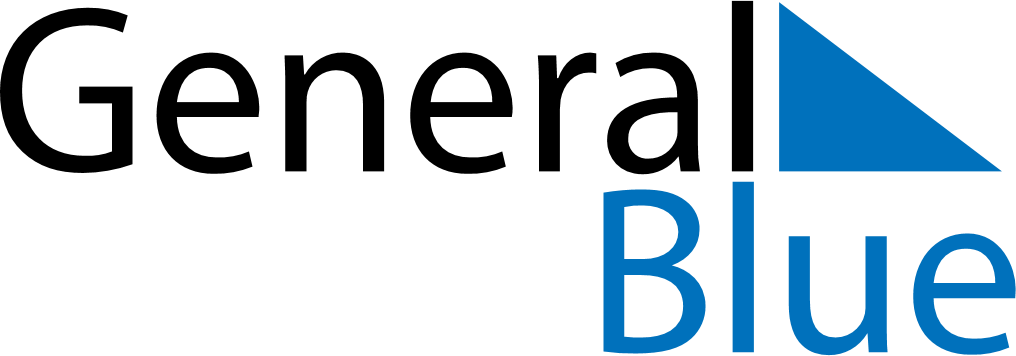 Daily PlannerMarch 27, 2023 - April 2, 2023Daily PlannerMarch 27, 2023 - April 2, 2023Daily PlannerMarch 27, 2023 - April 2, 2023Daily PlannerMarch 27, 2023 - April 2, 2023Daily PlannerMarch 27, 2023 - April 2, 2023Daily PlannerMarch 27, 2023 - April 2, 2023Daily Planner MondayMar 27TuesdayMar 28WednesdayMar 29ThursdayMar 30FridayMar 31 SaturdayApr 01 SundayApr 02MorningAfternoonEvening